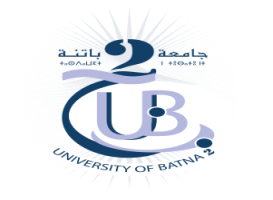 Département de ……………………Laboratoire de …………………… ThèsePrésentée par……………………………………….Pour l’obtention du Diplôme de Doctorat en Sciences BIOLOGIQUESFilière: Sciences BiologiquesSpécialité: ……………..Thème……………………………………….……………………………………………..…………………………………………………………Soutenue publiquement le …..…/……../2019 Devant le JuryAnnée universitaire :   ……………………Président………………………                                    Pr.    UniversitéRapporteur………………………Pr. ………………..Co-rapporteur………………………MCA. …………….Examinateurs……………………….Pr.  ………………..                     ……………………….Dr.  ……………......……………………….Pr. …………………Invité……………………….                               Pr. ………………....